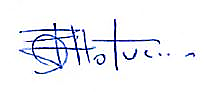 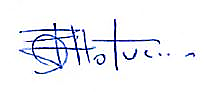 Senhor Presidente,                                                                    Senhores Vereadores,                                                             INDICO a Vossa Excelência, na forma regimental, que seja oficiado ao Senhor Prefeito Municipal, para que o Chefe do Executivo determine ao Departamento competente desta Municipalidade realize estudos visando à possibilidade de, em conjunto com a Companhia de Desenvolvimento Habitacional e Urbano do Estado de São Paulo (CDHU), instalar portões nas entradas de todos os prédios do CDHU, no Jardim Nova Era.JUSTIFICATIVA: A medida visa proporcionar mais segurança aos moradores.Certo de poder contar com o apoio do Senhor Chefe do Executivo Municipal nesta solicitação, agradeço antecipadamente.Câmara Municipal de Caieiras, 29 de fevereiro de 2024.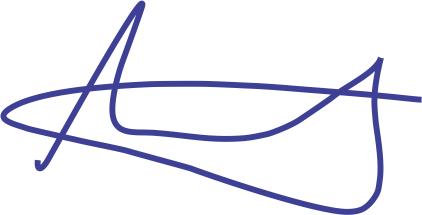 Vereador ANDERSON CARDOSO DA SILVABIRRUGA1º Secretário